Utilities Analysis and Routing Report (final)UARR (f)TIP       /       WBS       County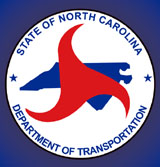 North Carolina Department of TransportationUtilities Unit1555 MSCRaleigh, NC  27699(919) 707-6690Fax: (919) 250-4151Written by:Purpose of UARR (f)This document establishes a basis for agreement between NCDOT and interested parties for the recognition of utility conflicts with the current project design after mitigation effortsrecognition of responsibilities for costs, design, permitting, and construction to resolve the conflicts recognition of project schedules  recognition of probable solutions compatible with other utilities, environmental constraints, and the project design and construction Executive SummaryThis project creates conflicts with the following utilities:  WaterSewerGasPowerTelephoneCATVProject InformationGeneral Highway Project descriptionClear Recovery DistanceControl of Access RequirementsProject ContactsNCDOT Utilities Project Design Engineer:	     
	telephone:       	email:      @ncdot.govNCDOT Utilities Coordinator: 	     
	telephone:       	email:      @ncdot.govCurrent Schedule of ProjectFinal R/W Plans	     Let	     Record of ActionsUARR (p)	     Utility Construction Requests (including betterment requests)	     SUE Level A requests received	     Preliminary Utility Easement Requests	     Utility Designs (final) from Utility Owner	     Final Utility Easement Requests	     Preliminary Utilities by Others plans	     Final Design Field Inspection	     Concurrence by Utility Owner of UARR	     UARR (f)	     Proposed Schedule of Actions prior to LettingUtility Authorizations	     Utility Environmental Permit Submittal	     Utility Easements obtained	     Environmental permits received for Utility Relocations	     Utility Relocations begin	     Utility Construction Agreement Plans	     Utility Construction Final PS&E	     Utilities by Others Final Plans and Provisions	     Utility Relocations complete	     Utility Construction Agreements executed by owner (U&O or UA)	     Utility Owner Contacts and Responsibilities for Design, Construction and CostWater – (     )Sewer – (     )Gas – (     )Power – (     )Telephone – (     )CATV – (     )Other Utility Easements (Existing and Proposed)Survey Data Obtained and AnalyzedProject Design Accomplishments for UtilitiesWater – (     )Sewer – (     )Gas – (     )Power – (     )Telephone – (     )CATV – (     )Other Permit Needs DENR Water or Sanitary SewerRailroad PermitsEnvironmental ImpactsCoordination and ConstructabilityTraffic Control NeedsDivision Construction ReviewConstructability IssuesUtility Owner’s CommentsUtility Relocation Durations and StagingWater – (     )Sewer – (     )Gas – (     )Power – (     )Telephone – (     )CATV – (     )Other Correspondence, References and AppendicesUARR plansSUE requests and dataUCRUtility Easement RequestsPreliminary UbO plansEstimatesUtility Owner concurrence of UARRDetailed Analysis - Roadway Sheet      Existing Water or Sewer Line-  Conflict-       Proposed Conflict Resolution and Routing-       Betterment and Proposed facilities-       Existing Gas Line-  Conflict-       Proposed Conflict Resolution and Routing-       Betterment and Proposed facilities-       Existing Power   Conflict-      Proposed Conflict Resolution and Routing-       Betterment and Proposed facilities-        Existing Telephone  Conflict-      Proposed Conflict Resolution and Routing-       Betterment and Proposed facilities-         Existing CATVConflict-       Proposed Conflict Resolution and Routing-       Betterment and Proposed facilities-        